Séminaire interuniversitaire international sur la clinique du handicap SIICHLA 2016-2017Le SIICLHA met en réseau et fait travailler ensemble des professionnels du terrain, des étudiants et des universitaires engagés dans la recherche dans le champ de la clinique du handicap. Il concerne la psychologie, la psychanalyse et, plus généralement,  les disciplines en sciences humaines. Il propose un colloque par an et 8 séminaires du jeudi soir  à la Pitié Salpêtrière.Marco ARANEDA,  MCF (CRPMS), Université Denis Diderot  Albert CICCONE, Professeur (CRPPC), Université Lyon 2 ;  Marcela GARGIULO, MCF (PCPP), Université René Descartes Sorbonne Paris Cité. ; Simone KORFF-SAUSSE, MCF (CRPMS), Université Denis Diderot ; Sylvain MISSONNIER, Professeur (PCPP), Université René Descartes Sorbonne Paris ; Roger SALBREUX, Pédopsychiatre (ANECAMSP), Paris. ,  Régine SCELLES, Professeur  (LCYPSYD), Université Paris Lumière. LES jeudiS soir du SIICLHA18h - 20h30clinique du handicap en institutionHôpital Pitié SalpêtrièreAmphithéâtre de l’Institut de MyologieBâtiment Babinski83, Boulevard de l’hôpital  75013-ParisMetro : Chevaleret, Saint Marcel, Gare d’AusterlitzInformations : seminairehandicap@gmail.com(gratuit, inscription par mail obligatoire  'ANEP' <anep@orange.fr>) 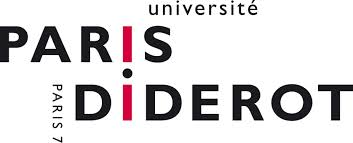 PCPP (EA 4056)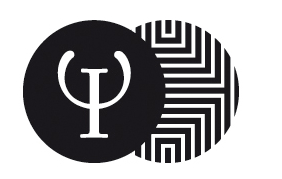 Psychologie Clinique, Psychopathologie, Psychanalyse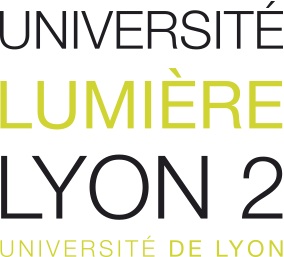 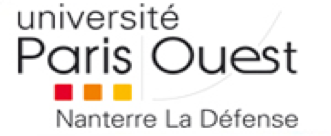 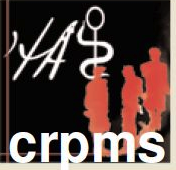 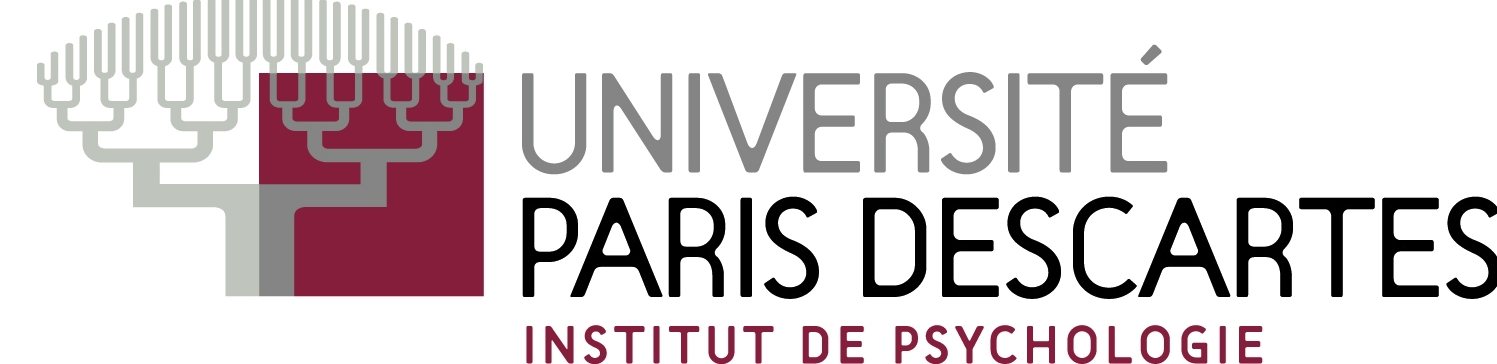 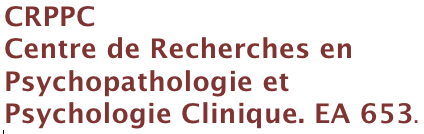 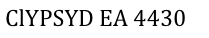 13 octobre 2016La personne handicapée devient adulte… et elle vieillitA. Peudenier, C. RacinDiscutant: G. Zribi17 novembre 2016L’enfant handicapé, prise en charge précoce et à domicile  (CAMPS, SESSAD)C. Dayan, S. Korff SausseDiscutants: R. Salbreux, L. Joselin 19 janvier 2017 Les enfants et adolescents handicapés en institut spécialisé IME, IMP, Hôpital de jour R. Péretié, R. ScellesDiscutantes : AL  Poujol, S. Pivry 9 février 2017La personne handicapée va à l’école…à l’université A. Boissel, S. Salmona, N. Le RouxDiscutants : E. Weislo, M. Janner16 mars 2017 Handicap, Maternité et prise de décision en staff, contre-transfert des soignantsS. Missonnier, M. Dommergues Discutantes : J. Shulz, S. Chatroussat, 18 mai 2017Handicap et institution hospitalièreKL. Schwering, H. RiazueloDiscutants : M. Araneda, D. Bonnichon 1 juin  mai 2017Approche Pluri inter et transdisciplinaire en institutionA. Ciccone, M. Gargiulo, M.Winance Discutantes: S. Thetio, C. Demeule 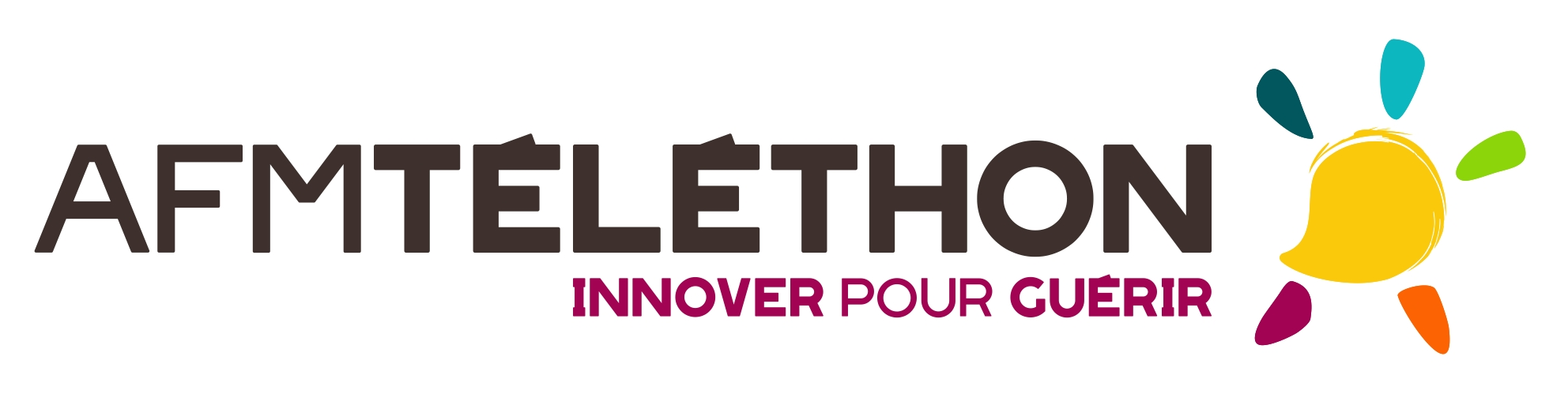 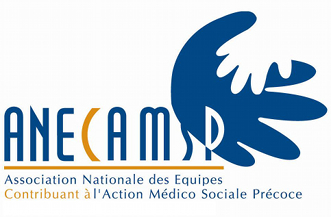 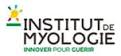 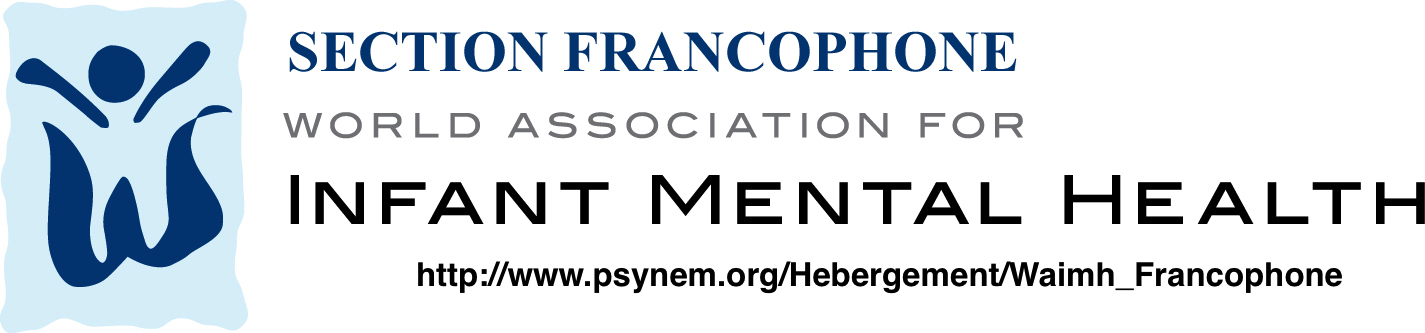 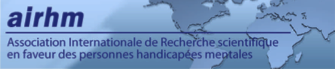 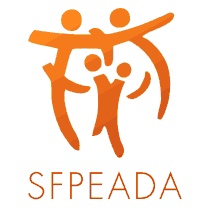 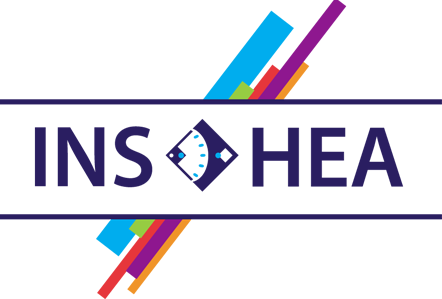 GRHAPES